هدف آزمایش:به دست آوردن مقاومت با استفاده از ولتاژ و جزیان آن و درصد خطا با مقدار واقعی مقاومتشرح آزمایش:در این آزمایش میخواهیم مقاومت ها را به ص.رت سری و موازی با هم ببندیم و تغیرات ایجاد شده در جریان تک تک مقاومت ها و ولتاژ آن ها به دست آوریم وسایل مورد نیاز برای انجام آزمایش عبارت اند از: 1-bred board  2-مولتیمتر 3-سیم های رابطروش انجام آزمایش:ابتدا مداری مانند مدار مقابل را میبندیم 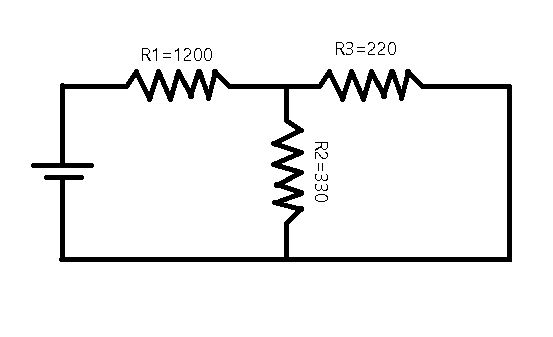 حال به وسیله مولتیمتر                             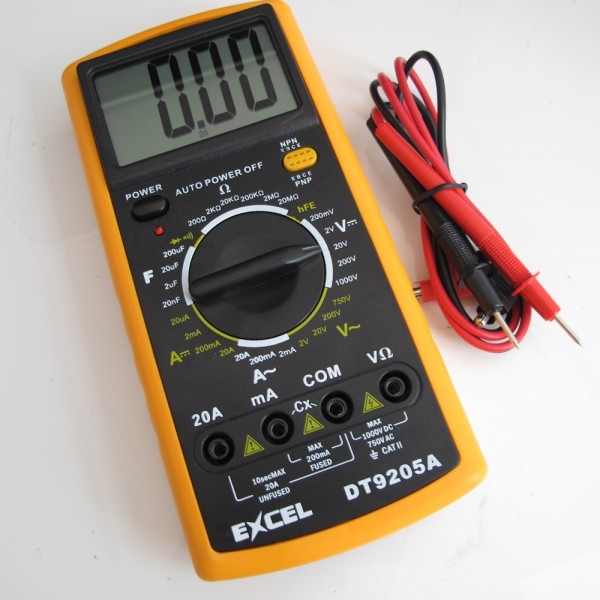 با متصل کردن مولد به مدار مطابق شکل مدار نشانگر مولتیمتر را روی ولتاژ گذاشته و سپس با وصل کردن یک سیم به V و یکی به COM مولتیمتر را به دو سر تک تک مقاومت ها وصل میکنیم و ولتاژ را به دست می آوریم این کار را برای ولتاژ های 3,4,5,6 ولت انجام میدهیم.مثال برای نحوه وصل کردن مولتیمتر به یک مقاومت برای به دست آوردن ولتاژهمین کار را برای هر سه مقاومت در هر چهار ولتاژ مختلف که به مولد میدهیم انجام میدهیمبرای به دست آوردن ولتاژ به صورت زیر مانند یک سیم یعنی به صورت سری در مدار وصل میکنیم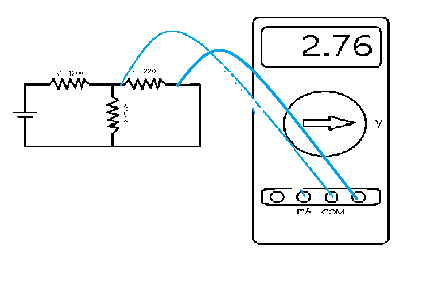 برای به دست آوردن جریان به صورت زیر و نشانگر را به سمت A  قرار می دهیم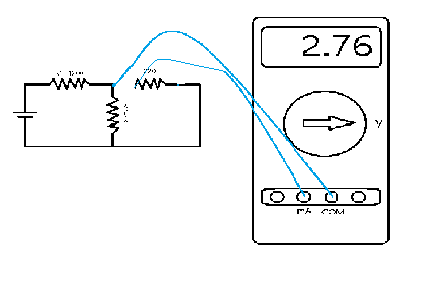 برای مقاومت نارنجی نارنجی قهوه ای یعنی 330 اهمی برای ولتاژ و جریان آن داریمبرای مقاومت قرمز قرمز قهوه ای یعنی 220 اهمی داریم:برای مقاومت قهوه ای قرمز قرمز یعنی 1200 اهمی داریم:محاسبات و محاسبه خطا:برای مقاومت 330 داریم:برای سه ولتبرای چهار ولتبرای پنج ولتبرای شش ولتبه دست آوردن خطا از روی نمودار:مقدار عملی:برای مقاومت 220 اهمی داریم:محاسبه خطا از روی نمودار:برای مقاومت یعنی 1200 اهمی داریم:محاسبه خطا از روی نموداردرصد خطا:شماره آزمایش:1نام آزمایش:به دست آوردن مقاومتشماره گروه:14-روز چهار شنبه ساعت 12 تا 14نام و نام خانوادگی نویسنده گزارش:مهدی تاج الدینیاعضای گروه:تاریخ انجام آزمایش: 11/12/1395تاریخ تحویل گزارش کار:18/12/13956ولت5ولت4ولت3ولتولتاژ مولد3.252.682.141.63ولتاژ مقاومت9.637.976.404.89جریان مقاومت6ولت5ولت4ولت3ولتولتاژ مولد2.762.301.841.39ولتاژ مقاومت12.1610.188.136.11جریان مقاومت6ولت5ولت4ولت3ولتولتاژ مولد3.252.722.161.62ولتاژ مقاومت2.712.261.811.35جریان مقاومت6ولت5ولت4ولت3ولتولتاژ مولد3.252.682.141.63ولتاژ مقاومت9.637.976.404.89جریان مقاومت6ولت5ولت4ولت3ولتولتاژ مولد2.762.301.841.39ولتاژ مقاومت12.1610.188.136.11جریان مقاومت6ولت5ولت4ولت3ولتولتاژ مولد3.252.722.161.62ولتاژ مقاومت2.712.261.811.35جریان مقاومت